Туберкулёз – тяжёлое инфекционное заболевание, характеризующееся образованием воспалительных изменений в органах, чаще всего в лёгких.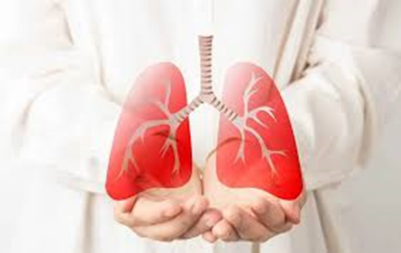 Интересный факт: Возбудитель туберкулёза – палочка Коха (микобактерия), открытая в 1882 году немецким врачом Р. Кохом, обладает хорошей устойчивостью к неблагоприятным факторам внешней среды: при кипячении мокроты больного погибает через 5 минут, в уличной пыли выживает до 10-ти дней, в воде - до 5-ти месяцев. Микобактерии сохраняют свою жизнеспособность в условиях высокой влажности, на различных предметах, а также в продуктах, особенно молочных.ИСТОЧНИК ИНФЕКЦИИ – человек, также болеют туберкулёзом- крупный рогатый скот, козы, собаки. Интересный факт: Люди, больные туберкулезом, нередко подвергаются дискриминации. Из-за страха изоляции они могут скрывать свой диагноз, не обращаться за помощью к врачам — это ставит под угрозу здоровье и жизнь как самого больного, так и окружающих. Часто туберкулезом заболевают люди, имеющие сниженный иммунитет. ФАКТОРЫ, СПОСОБСТВУЮЩИЕ СНИЖЕНИЮ ИММУНИТЕТА И ЗАБОЛЕВАНИЮ ТУБЕРКУЛЕЗОМнеполноценное питание;алкоголизм, курение, наркомания;стрессы;неблагоприятные социальные и экономические условия жизни;наличие сопутствующих заболеваний (диабета, язвенной болезни желудка или 12-перстной кишки, заболеваний лёгких) и др.ПУТИ ПЕРЕДАЧИ ТУБЕРКУЛЕЗАвоздушно-капельный и воздушно-пылевой – вдыхание воздуха и пыли, содержащих капельки мокроты при разговоре, чихании, кашле;алиментарный (через пищеварительный тракт) - например, при употреблении инфицированного молока или мяса;контактный – через общие с больным предметами быта и обихода, при контакте с больными животными;не исключается трансплацентарный путь - заражение ребенка во время внутриутробного развития.Длительное время туберкулёз может протекать незаметно для больного и срываться под маской ОРЗ, бронхита, воспаления лёгких и др.Интересный факт: По данным ВОЗ, около четверти населения мира имеет латентный туберкулез — люди инфицированы микобактерией, но пока не больны и не передают болезнь. Вероятность того, что латентные зараженные все же заболеют туберкулезом, составляет 5-15%.ПРИЗНАКИ, ПРИ КОТОРЫХ НЕОБХОДИМО ПРОЙТИ ОБСЛЕДОВАНИЕ НА ТУБЕРКУЛЕЗ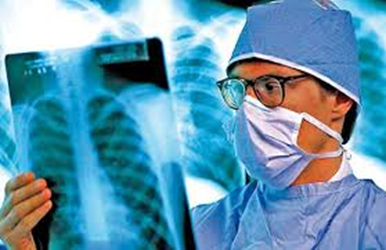 быстрая утомляемость, общая слабость;потеря аппетита;одышка при небольших физических нагрузках;длительный кашель и повышение температуры тела до 37,0 – 37,5°С;потливость (особенно по ночам), потеря веса и др.Интересный факт: Несмотря на то, что туберкулез в целом лечится, это опасное заболевание. По данным ВОЗ, до 13 % всех новых случаев туберкулеза сейчас имеют множественную лекарственную устойчивость, то есть их очень сложно, а иногда почти невозможно вылечить существующими антибиотиками.Своевременно выявленный туберкулёз при рано начатом лечении в большинстве случаев излечивается!Для раннего выявления заболевания: взрослому населению проводится флюорография легких или рентгенография органов грудной клетки (легких) не реже 1 раза в 2 года (кроме групп риска); детям начиная с 12-месячного возраста до 7 лет включительно ставится проба Манту; детям в возрасте от 8 до 14 лет (включительно) - Диаскинтест. ПРОФИЛАКТИКА ТУБЕРКУЛЁЗАСпецифическая профилактика-это вакцинация (подлежат новорожденные на 3 - 7 день жизни) и ревакцинация (подлежат дети 6 - 7 лет) вакциной БЦЖ. Неспецифические меры профилактики:отказ от вредных привычек; соблюдение личной гигиены; соблюдение гигиены жилища; физическая активность; чистый воздух и солнечный свет;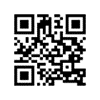 полноценное питание. Помните: Здоровый образ жизни – путь к долголетию!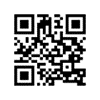 ФБУЗ “Центр гигиены и эпидемиологии в Республике Татарстан (Татарстан)»